 « 24 » апреля 2018 г.  № 224О внесении изменений в постановление Администрации МО «Звениговский муниципальный район» от 08 августа 2012 года № 486 « Об утверждении Административного регламента по исполнению муниципальной услуги «Предоставление информации, прием документов органами опеки и попечительства от лиц, желающих установить опеку (попечительство) над несовершеннолетними гражданами и выдача заключения на передачу под опеку (попечительство) несовершеннолетнего гражданина»            В связи с вступлением в законную силу  Постановления Правительства РФ от 30.12.2017 N 1716 "О внесении изменений в некоторые акты Правительства Российской Федерации по вопросам устройства детей-сирот и детей, оставшихся без попечения родителей, на воспитание в семьи", руководствуясь пунктами 6.1, 6.3, 6.10 Положения об Администрации муниципального образования «Звениговский муниципальный район», Администрация МО «Звениговский муниципальный район»ПОСТАНОВЛЯЕТ:              1. Внести следующие изменения в постановление Администрации МО «Звениговский муниципальный район» от 08 августа 2012 года № 486 « Об утверждении Административного регламента по исполнению муниципальной услуги «Предоставление информации, прием документов органами опеки и попечительства от лиц, желающих установить опеку (попечительство) над несовершеннолетними гражданами и выдача заключения на передачу под опеку (попечительство) несовершеннолетнего гражданина»:         1.1. Пункт 2.1. Административного регламента по исполнению муниципальной услуги «Предоставление информации, прием документов органами опеки и попечительства от лиц, желающих установить опеку (попечительство) над несовершеннолетними гражданами и выдача заключения на передачу под опеку (попечительство) несовершеннолетнего гражданина» дополнить подпунктом 2.1.9. в следующей редакции: «2.1.9. Заявление и прилагаемые к нему документы могут быть поданы гражданином в орган опеки и попечительства лично либо с использованием федеральной государственной информационной системы "Единый портал государственных и муниципальных услуг (функций)", регионального портала государственных и муниципальных услуг (функций) или официального сайта органа опеки и попечительства в информационно-телекоммуникационной сети "Интернет" или через должностных лиц многофункциональных центров предоставления государственных и муниципальных услуг, с которыми у органа опеки и попечительства заключены соглашения о взаимодействии.».         1.2. Пункт 2.3.2 Административного регламента по исполнению муниципальной услуги «Предоставление информации, прием документов органами опеки и попечительства от лиц, желающих установить опеку (попечительство) над несовершеннолетними гражданами и выдача заключения на передачу под опеку (попечительство) несовершеннолетнего гражданина» изложить в следующей редакции:«2.3.2. Гражданин, выразивший желание стать опекуном, подает в орган опеки и попечительства по месту своего жительства заявление с просьбой о назначении его опекуном (далее - заявление), в котором указываются:-фамилия, имя, отчество (при наличии) гражданина, выразившего желание стать опекуном; -сведения о документах, удостоверяющих личность гражданина, выразившего желание стать опекуном;-сведения о гражданах, зарегистрированных по месту жительства гражданина, выразившего желание стать опекуном;-сведения, подтверждающие отсутствие у гражданина обстоятельств, указанных в абзацах третьем и четвертом пункта 1 статьи 146 Семейного кодекса Российской Федерации;-сведения о получаемой пенсии, ее виде и размере (для лиц, основным источником доходов которых являются страховое обеспечение по обязательному пенсионному страхованию или иные пенсионные выплаты).         Гражданин, выразивший желание стать опекуном, подтверждает своей подписью с проставлением даты подачи заявления указанные в нем сведения, а также осведомленность об ответственности за представление недостоверной либо искаженной информации в соответствии с законодательством Российской Федерации.         К заявлению прилагаются следующие документы:а) краткая автобиография гражданина, выразившего желание стать опекуном;б) справка с места работы лица, выразившего желание стать опекуном, с указанием должности и размера средней заработной платы за последние 12 месяцев и (или) иной документ, подтверждающий доход указанного лица, или справка с места работы супруга (супруги) лица, выразившего желание стать опекуном, с указанием должности и размера средней заработной платы за последние 12 месяцев и (или) иной документ, подтверждающий доход супруга (супруги) указанного лица;в) заключение о результатах медицинского освидетельствования граждан, намеревающихся усыновить (удочерить), взять под опеку (попечительство), в приемную или патронатную семью детей-сирот и детей, оставшихся без попечения родителей, оформленное в порядке, установленном Министерством здравоохранения Российской Федерации;г) копия свидетельства о браке (если гражданин, выразивший желание стать опекуном, состоит в браке);д) письменное согласие совершеннолетних членов семьи с учетом мнения детей, достигших 10-летнего возраста, проживающих совместно с гражданином, выразившим желание стать опекуном, на прием ребенка (детей) в семью;е) копия свидетельства о прохождении подготовки лиц, желающих принять на воспитание в свою семью ребенка, оставшегося без попечения родителей, на территории Российской Федерации в порядке, в установленном законом порядке   (за исключением близких родственников ребенка, а также лиц, которые являются или являлись усыновителями и в отношении которых усыновление не было отменено, и лиц, которые являются или являлись опекунами (попечителями) детей и которые не были отстранены от исполнения возложенных на них обязанностей).  Гражданин, выразивший желание стать опекуном и имеющий заключение о возможности быть усыновителем, выданное в порядке, установленном Правилами передачи детей на усыновление (удочерение) и осуществления контроля за условиями их жизни и воспитания в семьях усыновителей на территории Российской Федерации, утвержденными постановлением Правительства Российской Федерации от 29 марта 2000 г. N 275, в случае отсутствия у него обстоятельств, указанных в пункте 1 статьи 127 Семейного кодекса Российской Федерации, для решения вопроса о назначении его опекуном представляет в орган опеки и попечительства указанное заключение, заявление и документ, предусмотренный абзацем «д» пункта 2.3.2  настоящего Регламента.».          1.3. Пункт 2.3.4 Административного регламента по исполнению муниципальной услуги «Предоставление информации, прием документов органами опеки и попечительства от лиц, желающих установить опеку (попечительство) над несовершеннолетними гражданами и выдача заключения на передачу под опеку (попечительство) несовершеннолетнего гражданина»изложить в следующей редакции:« 2.3.4. Документы, указанные в абзаце  «б» пункта 2.3.2 настоящего Регламента, действительны в течение года со дня выдачи, документы, указанные в абзаце «в» пункта 2.3.2. настоящего Регламента, действительны в течение 6 месяцев со дня выдачи.».         1.4. В пункте 2.3.6 Административного регламента по исполнению муниципальной услуги «Предоставление информации, прием документов органами опеки и попечительства от лиц, желающих установить опеку (попечительство) над несовершеннолетними гражданами и выдача заключения на передачу под опеку (попечительство) несовершеннолетнего гражданина» словосочетание «15 дней» заменить на словосочетание «10 рабочих дней».         2. Контроль за исполнением настоящего постановления возложить на заместителя главы  Администрации муниципального образования «Звениговский муниципальный район»  Михайлову О.Н.           3.  Настоящее постановление вступает в силу после его официального опубликования в газете муниципального автономного учреждения «Редакция Звениговской районной газеты «Звениговская неделя».Глава  Администрации 					             В.Е.ГеронтьевЛабутина Н.В., Герасимова М.В. тел 7-17-85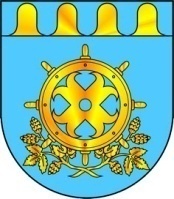 МО «ЗВЕНИГОВО МУНИЦИПАЛЬНЫЙ РАЙОН» АДМИНИСТРАЦИЙЫНМО «ЗВЕНИГОВО МУНИЦИПАЛЬНЫЙ РАЙОН» АДМИНИСТРАЦИЙЫН АДМИНИСТРАЦИЯ МО«ЗВЕНИГОВСКИЙ МУНИЦИПАЛЬНЫЙ РАЙОН»ПУНЧАЛЖЕПУНЧАЛЖЕПОСТАНОВЛЕНИЕ